Malmesbury Medical PartnershipMalmesbury Primary Care Centre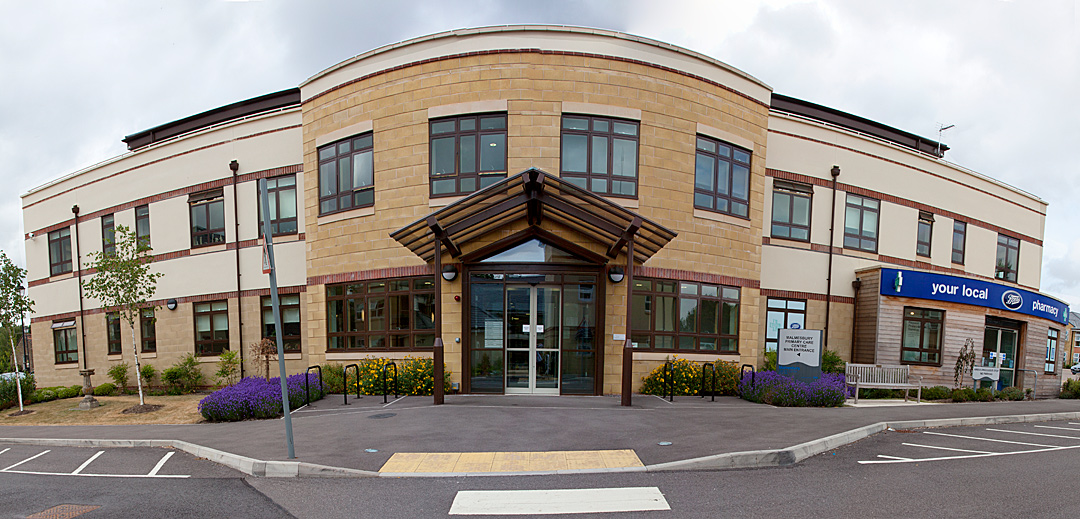 Statement of PurposeHealth and Social Care Act 2008Part 3Location and the people who use the service their service type(s) and regulated activities.Part 4Registered manager detailsPart 1Health and Social Care Act 2008, Regulation 12, schedule 3The provider’s business contact details, including address for service of notices and other documents, in accordance with Sections 93 and 94 of the Health and Social Care Act 20081.  Provider’s name and legal status1.  Provider’s name and legal statusFull name1Malmesbury Medical PartnershipCQC provider ID1-199751841Legal status1Partnership2.  Provider’s address, including for service of notices and other documents2.  Provider’s address, including for service of notices and other documentsBusiness address2Malmesbury Primary Care CentrePriory WayMalmesburyWiltshire SN16 0FBBusiness telephone01666 825 825Electronic mail (email)3david.grogan@nhs.netWe do wish to receive notices and other documents from CQC by email3.  The full names of all the Partners 3.  The full names of all the Partners John Gregory PETTITJacqueline Suzanne NEALEJames HANSLIP Thomas ESTCOURTDavid Andrew GROGANChristopher PHILIPSLaura   HAYNES John Gregory PETTITJacqueline Suzanne NEALEJames HANSLIP Thomas ESTCOURTDavid Andrew GROGANChristopher PHILIPSLaura   HAYNES Part 2Aims and objectivesPart 2Aims and objectivesTo provide high quality primary care treatment to our patient population to include consultations, examinations and treatment of medical conditions.To focus on prevention of disease by promoting healthy living.To understand and meet the needs of our patients, involve them in decision making about their treatments and encourage them to participate fully.This practice will be ensuring everyone has easier and more convenient access to GP services, including appointments at evenings and weekends. We will be working with a variety of health care providers in several locations, all registered with CQC to provide GP services. The GP practice where the patient is seen will take responsibility for the regulated activity delivered there, regardless of where the patient is registered.To involve other professionals in the care of our patients where it is in the patients best interests; i.e. referring for specialist care and advice.To ensure that all members of the team have the right skills and training to carry out their duties competently.To create an educational environment, where staff promote and care learning amongst themselves and GP RegistrarsTo review annually patient satisfactions surveys of the people who use our service and use the results to change when required.Name of locationMalmesbury Primary Care CentreAddressPriory WayMalmesburyWiltshire PostcodeSN16 0FB Telephone01666 825825Emaildavid.grogan@nhs.netDescription of the locationMalmesbury medical Partnership practice from a modern, purpose built, Primary Care Centre situated in the historic town of Malmesbury. We serve a population of circa 15,750 from the town and surrounding communities.CQC service user bandsThe people that will use this location (‘The whole population’ means everyone).The whole populationThe CQC service types(s) provided at this locationDoctors consultation Service (DCS)Doctors treatment Service (DTS)Regulated activity(ies) carried on at this locationTreatment of disease, disorder or injury Registered Manager for this activity:  Dr John Pettit Surgical ProceduresRegistered Manager for this activity:  Dr John PetittDiagnostic and Screening proceduresRegistered Manager for this activity:  Dr John PetittMaternity and Midwifery serviceRegistered Manager for this activity:  Dr John PetittFamily Planning ServiceRegistered Manager for this activity:  Dr John PetittThe information below is for manager number:1of a total of:1Managers working for the provider shown in part 11.  Manager’s full nameDr John Pettit2.  Manager’s contact details2.  Manager’s contact detailsBusiness addressMalmesbury Primary Care CentrePriory WayMalmesburyWiltshire SN16 0FB Business telephone01666 825825 Manager’s email addressManager’s email addressJohn.pettit@nhs.netJohn.pettit@nhs.net3.  Locations managed by the registered manager at 1 above(Please see part 3 of this statement of purpose for full details of the location(s))3.  Locations managed by the registered manager at 1 above(Please see part 3 of this statement of purpose for full details of the location(s))3.  Locations managed by the registered manager at 1 above(Please see part 3 of this statement of purpose for full details of the location(s))Name of locationPercentage of time spent at this locationPercentage of time spent at this locationMalmesbury Primary Care CentreMalmesbury Primary Care Centre100%4.  Regulated activities managed by this manager:4.  Regulated activities managed by this manager:4.  Regulated activities managed by this manager:Treatment of disease, disorder or injuryTreatment of disease, disorder or injuryTreatment of disease, disorder or injurySurgical proceduresSurgical proceduresSurgical proceduresDiagnostic and screening proceduresDiagnostic and screening proceduresDiagnostic and screening proceduresMaternity and midwifery servicesMaternity and midwifery servicesMaternity and midwifery servicesFamily planning serviceFamily planning serviceFamily planning service5.  Locations, regulated activities and job sharesWhere this manager does not manage all of the regulated activities ticked / checked at 4 above at all of the locations listed at 3 above, please describe which regulated activities they manage at which locations below.Please also describe below any job share arrangements that include or affect this manager.N/A